PH PM BUS Circular No. 04/2014ALUM feature discontinuation for TLANI2Analog trunk boards for HiPath 3000 and OpenScape Business are generally equipped today with relays, which in case of failure of the system set up a fix connection of up to two trunks to analog phones (ALUM). Because of the high reliability of modern systems in conjunction with uninterruptible power supplies, this function is only rarely requested. The ALUM relays are therefore gradually removed from our analog trunk boards TLANI of HiPath 3000 and OpenScape Business.The feature ALUM will be removed short-term from the board TLANI2 of OpenScape Business and HiPath 3000 (after sale of the stock). The TLANI2 can still be offered, it then provides two analog trunk ports without ALUM function.Successor Product/SolutionFor the time being the module TLANI4 remains unchanged available, it provides 4 analog trunk ports with 2 ALUM functions. If the ALUM function is required, a TLANI4 is thus to be ordered instead of TLANI2 from now.Overview of the Affected Ordering Positions ALUM discontinued:L30251-U600-A595	Analog Trunk Module (TLANI2) for OpenScape Business X3W/X5W and HiPath 3350/3550L30251-U600-A637	Analog Trunk Module (TLANI2) for OpenScape Business X3W/X5W and HiPath 3350/3550ALUM still available:L30251-U600-A596	Analog Trunk Module (TLANI2) for OpenScape Business X3W/X5W and HiPath 3350/3550(incl. 2 ALUM)L30251-U600-A638	Analog Trunk Module (TLANI4) for OpenScape Business X3W/X5W and HiPath 3350/3550 (incl. 2 ALUM)This circular and additional information can be found on the portfolio homepage at:OpenScape Office V1:https://enterprise-businessarea.unify.com/productinfo/producthomepageservice.jsp;?mainTab=external_productversion&view=spp&phase=home&pvid=515258&portalViewLeftNavigation=productinformationHiPath 3000 V9:https://enterprise-businessarea.unify.com/productinfo/producthomepageservice.jsp;?mainTab=external_productversion&view=spp&phase=home&pvid=515268&portalViewLeftNavigation=productinformationFor further information please contact your person in charge.sgd. Robert Ehses		sgd. Rolf MüllerPH PM 		PH PM BUS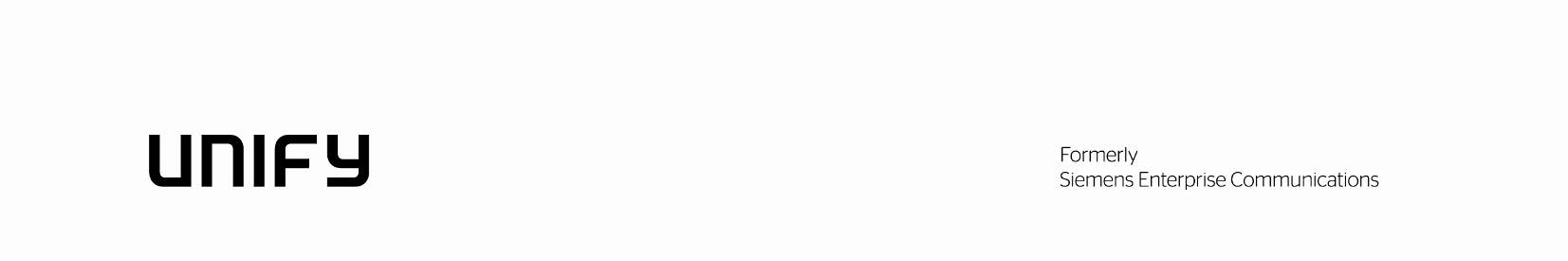 Unify GmbH & Co. KG, PH PM BUS, Hofmannstr. 51, 81379 MuenchenJanuary 27, 2014Unify GmbH & Co. KG, PH PM BUS, Hofmannstr. 51, 81379 MuenchenPH PM BUSAll GoForward-, Sales- and Service PartnerAll GoForward-, Sales- and Service PartnerAll GoForward-, Sales- and Service PartnerAll GoForward-, Sales- and Service PartnerAll GoForward-, Sales- and Service PartnerAll GoForward-, Sales- and Service PartnerAll GoForward-, Sales- and Service Partner